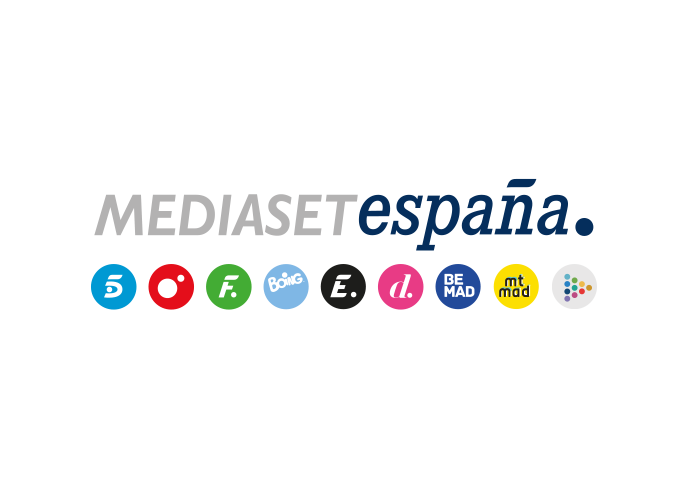 Madrid, 4 de julio de 2023‘Viajeros Cuatro’ estrena su nueva temporada en Fuerteventura y La Gomera con Amor Romeira y Lola Ortiz La sexta temporada del formato de viajes de Cuatro llega este miércoles 5 de julio (22:50h) con la incorporación de Lourdes Gordillo (‘El programa de Ana Rosa’) al equipo de reporteros, que continúan integrando Lucas Goikoetxea, Marina Romero, Pablo de Miguel, Eva Rojas y Rafa Rodrigo.Menorca, Región de Murcia, Ría de Vigo, Álava y Huelva, en España; y Puerto Vallarta y Guadalajara (México), Bangkok y Phuket (Tailandia), Florencia y Toscana (Italia) y Ciudad del Cabo (Sudáfrica) en el resto del mundo, conforman el resto de destinos que redescubrirá el programa en su nueva temporada, de la mano de sus mejores anfitriones, famosos o anónimos, y con un denominador común: conocen los secretos, costumbres y lugares de especial interés de estos enclaves.Espectaculares playas de aguas cristalinas o rodeadas de gigantescas dunas; bosques mágicos de laurisilva y lugares propicios para la desconexión y el descanso; rutas por parajes de ensueño y de película; pueblos medievales y bulliciosas ciudades; y puntos clave de la gastronomía nacional e internacional. ‘Viajeros Cuatro’ regresa este miércoles 5 de julio (22:50h) a Cuatro con nuevas entregas que redescubrirán los atractivos turísticos, culturales y gastronómicos de diferentes enclaves de nuestro país y de países de cuatro continentes del mundo.Producida en colaboración con Producciones Mandarina, la sexta temporada del formato volverá a acumular horas de vuelo y miles de kilómetros de carretera para vivir nuevas experiencias y conocer las peculiaridades, costumbres y el verdadero estilo de vida de los habitantes de nuevos destinos, de la mano de su equipo de reporteros, que ha incorporado a Lourdes Gordillo (‘El programa de Ana Rosa’) y del que continúan formando parte Lucas Goikoetxea, Marina Romero, Pablo de Miguel, Eva Rojas y Rafa Rodrigo.Las islas de Fuerteventura y La Gomera inaugurarán la ruta que emprenderá el equipo del programa, que continuará apoyando al turismo español descubriendo lugares paradisíacos de la isla de Menorca, sorprendentes enclaves de la Región de Murcia y de Álava, atractivas localizaciones ubicadas a ambos lados de la Ría de Vigo y espacios icónicos de la provincia de Huelva como Doñana y El Rocío.De viaje por Europa, Asia, América y ÁfricaAdemás, los reporteros volarán pasaporte en mano al otro lado del Atlántico para recorrer la costa de Puerto Vallarta y el casco histórico de Guadalajara en México; viajarán a Asia para adentrarse en las pobladas calles de Bangkok y las turísticas playas de Phuket en Tailandia; recorrerán la Toscana en Italia adentrándose en Florencia y en bellos pueblos medievales; y se trasladarán hasta la zona sur de Sudáfrica para descubrir los encantos de Ciudad del Cabo.Para lograr su objetivo, los reporteros de ‘Viajeros Cuatro’ recorrerán estos lugares acompañados por algunos de sus habitantes, personajes anónimos o famosos conocedores de las peculiaridades, estilos de vida, costumbres y de los secretos y lugares de especial interés, en muchos casos desconocidos para el gran público.La ‘isla afortunada’ y la ‘isla mágica’, primeros destinosLa primera parada de la ruta de ‘Viajeros Cuatro’ llevará este miércoles 5 de julio a Marina Romero hasta dos de las islas del archipiélago canario, Fuerteventura y La Gomera. Conocidas popularmente como la ‘isla afortunada’ y la ‘isla mágica’, respectivamente, ofrecen dos entornos diferentes aunque con un aspecto en común: son dos paraísos para visitar.El recorrido arranca en Fuerteventura de la mano de Amor Romeira, exconcursante de ‘Gran Hermano’ y colaboradora de televisión, que acompaña al equipo en su ciudad natal, Puerto del Rosario, lugar en el que también pasó su exilio el escritor Miguel de Unamuno, desterrado durante el régimen de Primo de Rivera. Además, también visitan el Molino de Tefía, caracterizado por tener seis aspas en lugar de las cuatro habituales y utilizado en el pasado para elaborar el tradicional gofio, y la costa más desconocida de la isla, la más cercana a Gran Canaria, caracterizada por ser más salvaje, con arena volcánica y piedras. También se acercan hasta el pueblo pesquero de Puertito de los Molinos.Con el músico Althay Pérez el equipo navega en velero hasta la Isla de Lobos, en el norte de la isla, una zona virgen con un pequeño núcleo de población. A continuación, recorren en buggy las interminables dunas de Corralejo y terminan el día en una de las playas más icónicas para instagramers, cuya arena está copada por rodolitos, una especie de alga calcárea que se asemejan a las palomitas de maíz.La reportera de televisión Rosi Polin acompaña al equipo hasta la playa de Sotavento en la península de Jandía, considerada como uno de los paraísos para los windsurfistas y en la que se celebra cada año el Campeonato del Mundo de Windsurf y Kitesurf. También visitan Betancuria, la bella primera capital de la isla. Con la influencer Lola Ortiz ‘Viajeros Cuatro’ se acerca hasta Antigua, donde pasó su niñez y donde su madre prepara uno de los platos más típicos de la cocina majorera, un guiso de carne de cabra con papas; hasta las salinas del Carmen; y hasta el centro de la isla para probar el queso de cabra majorera.En La Gomera, isla caracterizada por sus barrancos y valles, el equipo se adentra en el Parque Natural de Garajonay con el fotógrafo Manuel González, para descubrir sus espectaculares bosques de laurisilva. En San Sebastián de La Gomera, su capital, ‘Viajeros Cuatro’ sigue los pasos de Cristóbal Colón con Cristofer Clemente, subcampeón del mundo de trail. Allí, recorren el casco antiguo y el pozo de la Aguada, donde se levanta un busto sin rostro del conquistador. Además, el programa da a conocer a uno de los mayores expertos en silbo gomero, vía de comunicación de los antepasados de la isla, y visita Vallehermoso, uno de los municipios más grandes, que acoge el sabinar más importante del archipiélago, y el Roque Cano, de unos 300 metros de altura. Por último, se trasladan hasta el puerto de Valle Gran Rey, desde donde parten los barcos rumbo a Los Órganos, un monumento natural de piedra basáltica.